LES BULBESJ’observe un bulbe puis je le planteObservation /   hypothèses /  plantationsQue voyez-vous ? différences entre le bulbe et la photo de fleursComment va pousser la fleur ? la fleur est-elle dans le bulbe ?Que faut-il pour que la fleur pousse ?Etape par étape, le bulbe germe et devient une fleur qui grandit. LES BULBESJ’observe un bulbe puis je le planteObservation /   hypothèses /  plantationsQue voyez-vous ? différences entre le bulbe et la photo de fleursComment va pousser la fleur ? la fleur est-elle dans le bulbe ?Que faut-il pour que la fleur pousse ?Etape par étape, le bulbe germe et devient une fleur qui grandit.LES BULBESJ’observe un bulbe puis je le planteObservation /   hypothèses /  plantationsQue voyez-vous ? différences entre le bulbe et la photo de fleursComment va pousser la fleur ? la fleur est-elle dans le bulbe ?Que faut-il pour que la fleur pousse ?Etape par étape, le bulbe germe et devient une fleur qui grandit. LES BULBESJ’observe un bulbe puis je le planteObservation /   hypothèses /  plantationsQue voyez-vous ? différences entre le bulbe et la photo de fleursComment va pousser la fleur ? la fleur est-elle dans le bulbe ?Que faut-il pour que la fleur pousse ?Etape par étape, le bulbe germe et devient une fleur qui grandit.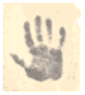 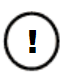 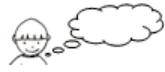 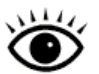 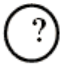 